ŚRODAPołącz kropki, zaczynając od numeru 1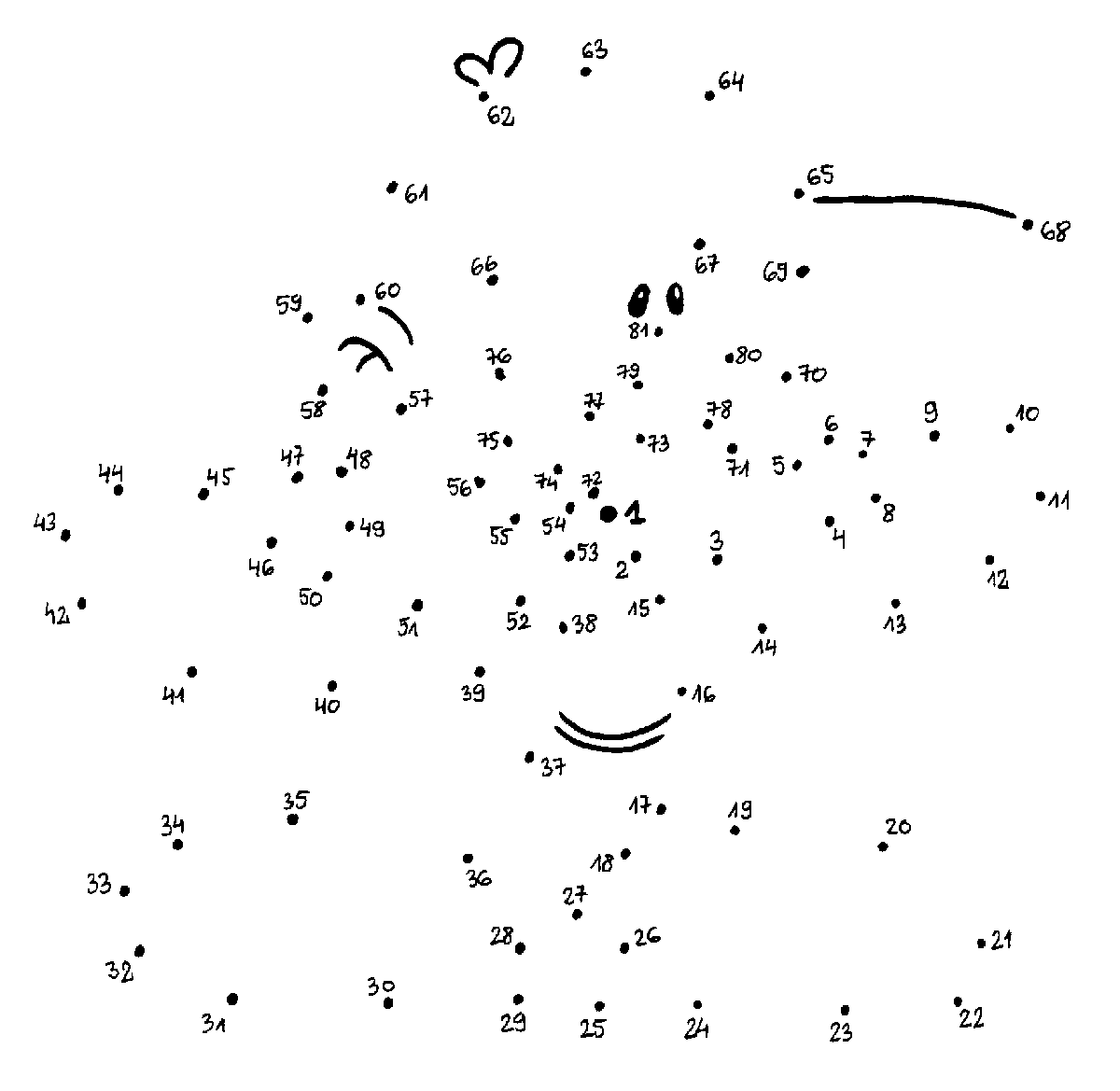 